761700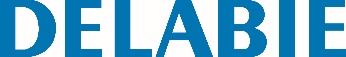 Kit de descarga direta TEMPOFLUX 1Referência: 761700 Informação para prescriçãoKit temporizado de descarga direta para atravessar a parede :Para parede ≤ 150 mm.Abertura suave.Temporização ~7 seg.Proteção anti-sifónica.Torneira de segurança e de regulação de débito /volume integrada.Corpo em latão maciço e botão cromado.Alimentação em linha M3/4".Emboque de junção Ø 32/55.Perno roscado para cortar à medida.Débito de base : 1 l/seg.Com tubo de descarga em PVC Ø 32.